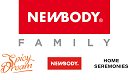 Fördelar med Gruppansvarig för Admin och hur gör man!Fördelar för dig som Admin att ha en Gruppansvarig för varje lag:Gruppansvarig blir ”Admin” för sitt eget lag. Kan vara en lagledare, förälder eller annan.förmedlar ut aktuell registreringslänk till sitt lag.ser till att alla registrerar sig och lägger in sina beställningar då denne själv har koll på vilka som inte har gjort det. skickar ut påminnelser enbart till sitt eget lag under försäljningen.kan sen klarmarkera att laget har sålt klart så att Admin kan se detta från sin Adminsida. Gruppansvarig kan inte skicka in ordern utan det kan enbart Admin göra.Faktura och betalning! Admin får alla fakturor på mejlen samma dag som vi skickar leveransen. En faktura per lag.Denna faktura kan Admin mejla vidare till varje Gruppansvarig.som ser till att ta emot betalningar från alla säljare i sitt lag och betala sin faktura för laget.som sen för över vinsten till angivet konto för föreningen.Hur gör man någon Gruppansvarig?Du som Admin skickar ut registreringslänken till den lagansvariga. Det är samma länk som sen ska till alla säljarna.Gruppansvarig registrerar sig som en vanlig säljare till sin Beställningssida.Du som admin gör då följande:Håll markören på ”Bjud in/kontakta säljare” och välj ”Säljarlista” i undermenyn.Klicka i rutan med den person som ska vara Gruppansvarig och du får upp en ny ruta.Klicka i rutan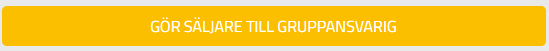 Och ”Spara ändringar.